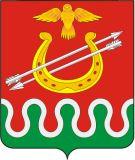 Администрация Боготольского районаКрасноярского краяПОСТАНОВЛЕНИЕг. Боготол«02»февраля 2017 года								№ 59-пО внесении изменений и дополнений в Постановление администрации Боготольского района от 16.08.2013 № 596-п «Об утверждении административного регламента предоставления муниципальной услуги «Выдача Градостроительных планов земельных участков»В соответствии с Градостроительным кодексом РФ, Федеральными законами от 06.10.2003 № 131-ФЗ «Об общих принципах организации местного самоуправления в Российской Федерации», от 27.07.2010 № 210-ФЗ «Об организации предоставления государственных и муниципальных услуг», руководствуясь Уставом Боготольского района,ПОСТАНОВЛЯЮ:1. Внести изменения в постановление администрации Боготольского района от 16.08.2013 № 596-п «Об утверждении административного регламента предоставления муниципальной услуги «Выдача Градостроительных планов земельных участков» следующие изменения:1.1. Пункт 1.2. административного регламента изложить в новой редакции: «Получателями муниципальной услуги являются физические или юридические лица.От имени заявителя могут выступать физические лица, имеющие право в соответствии с законодательством Российской Федерации либо в силу наделения их заявителями в порядке, установленном законодательством Российской Федерации, полномочиями выступать от их имени (далее - заявители)»;1.2. В Пункте 2.7 административного регламента третий абзац изложить в новой редакции: «В случае если документы, указанные в подпунктах 2-6 пункта 2.6. настоящего Административного регламента, не представлены заявителем, администрация района запрашивает такие документы в Управлении Росреестра в письменном виде или путем обращения к информационным ресурсам этих государственных органов, или посредством межведомственного электронного взаимодействия, в том числе посредством использования информационно-телекоммуникационной сети Интернет»;1.3. Пункт 2.9. административного регламента изложить в новой редакции: «Основаниями для отказа в предоставлении муниципальной услуги по выдаче градостроительного плана, является:отсутствие сведений о границах земельного участка в государственном кадастре недвижимости;поступление заявления на выдачу градостроительного плана земельного участка, застроенного или предназначенного для строительства, реконструкции линейного объекта».2. Контроль за исполнением настоящего Постановления возложить на заместителя главы Боготольского района по финансово-экономическим вопросам Бакуневич Н.В.3. Опубликовать настоящее постановление в периодическом печатном издании «Официальный вестник Боготольского района» и разместить на официальном сайте Боготольского района (www.bogotol-r.ru).4. Постановление вступает в силу со дня его официального опубликования.Глава Боготольского района						А.В. Белов